Catholic Health Association of New Brunswick Scholarship Recipients2010 RECIPIENTSEric Bowes- Anglophone Scholarship Recipient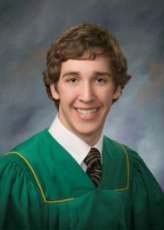 Veronic Martin- Francophone Scholarship Recipient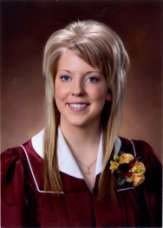 2011 RECIPIENTSEmily Love- Anglophone Scholarship Recipient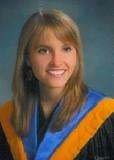 Melanie Cormier- Francophone Scholarship Recipient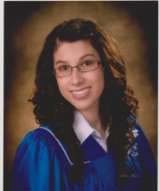 2012 RECIPIENTSKendra Breedveld – Anglophone Scholarship Recipient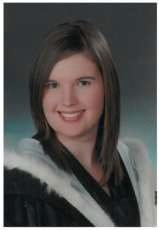 Vanessa Courty- Francophone Scholarship Recipient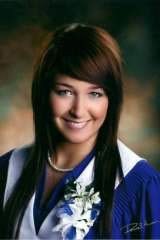 2013 RECIPIENTSMarissa Gale- Anglophone Scholarship Recipient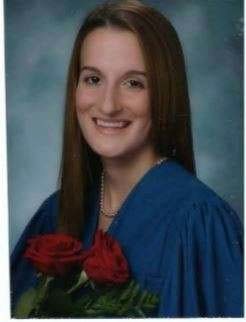 Julie Bedard – Francophone Scholarship Recipient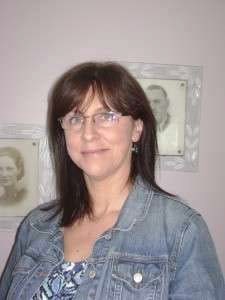 2014 RecipientsAllison Bowes- Anglophone Scholarship Recipient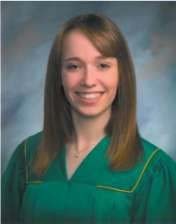 Geneviève Morneault – Francophone Scholarship Recipient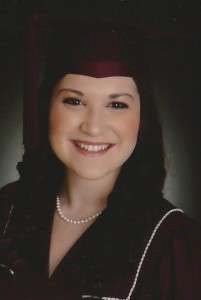 2015 RecipientsNicole Johnston – Anglophone Scholarship Recipient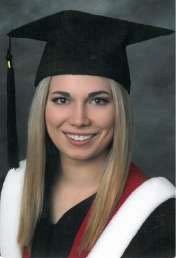 Olivier Savoie – Francophone Scholarship Recipient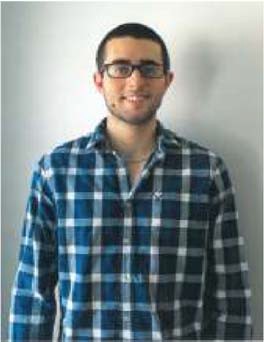 2016 RecipientsMelissa Gallant – Anglophone Scholarship Recipient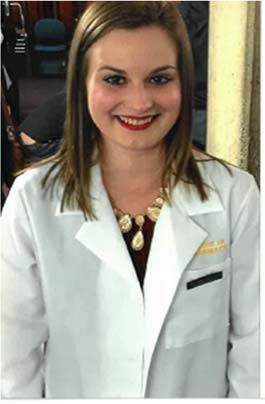 Dominique Mallet – Francophone Scholarship Recipient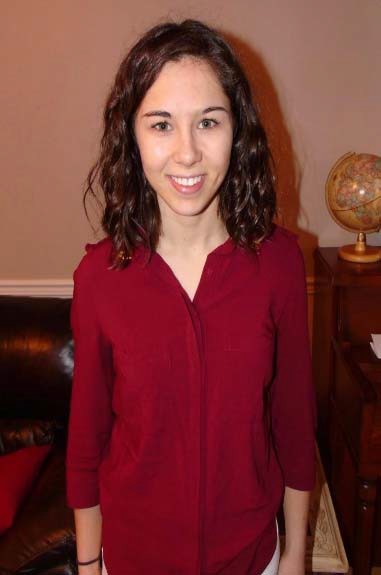 2017 RecipientsJulia Kyle – Anglophone Scholarship Recipient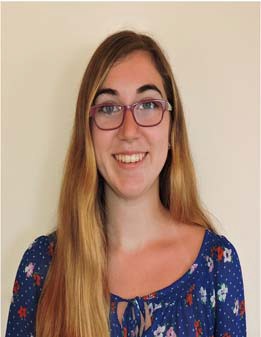 Vanessa Hyppolite – Francophone Scholarship Recipient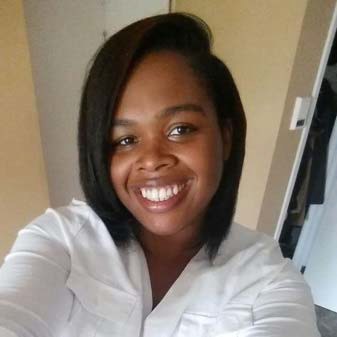 2018 RecipientsJennifer White – Anglophone Scholarship Recipient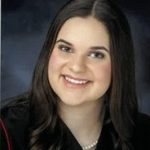 Julie LeBouthillier – Francophone Scholarship Recipient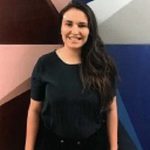 2019 RecipientsAbigail McFawn – Anglophone Scholarship Recipient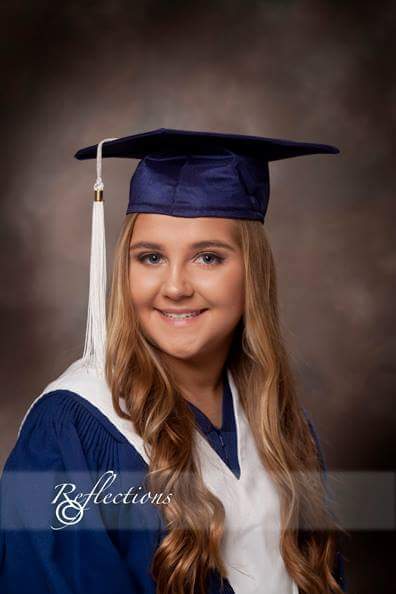 Marie-Christine Noël – Francophone Scholarship Recipient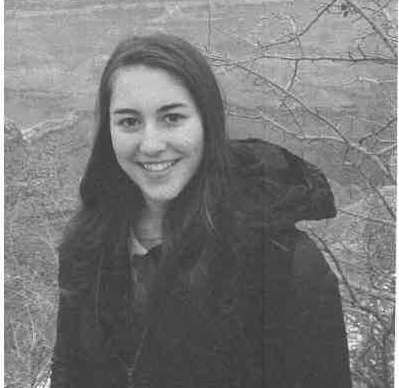 2020 RecipientsSooMin Park – Anglophone Scholarship Recipient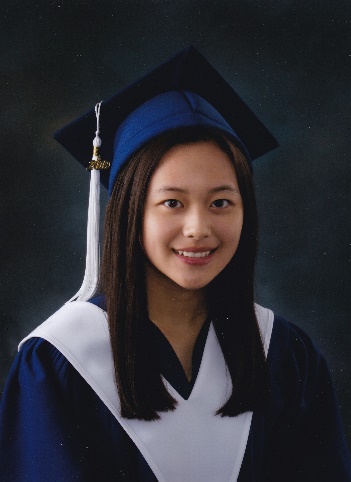 Anika Nastasuik – Anglophone Scholarship Recipient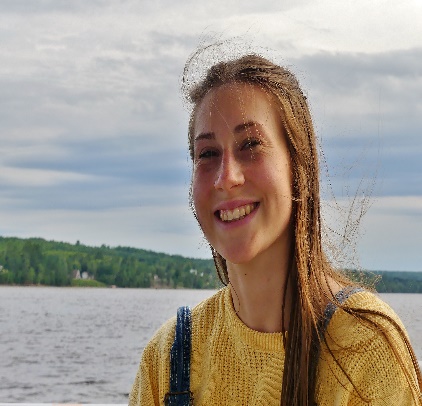 2020 RecipientsSebastien Leblanc – Francophone Scholarship Recipient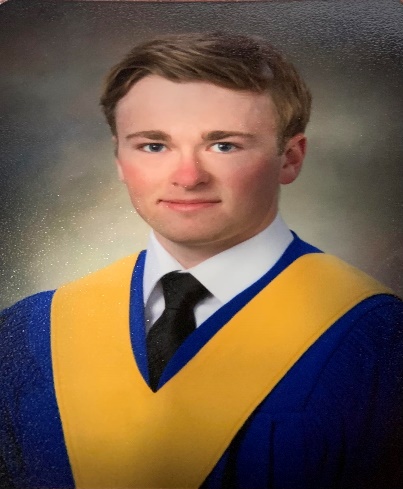 Sophie Despres – Francophone Scholarship Recipient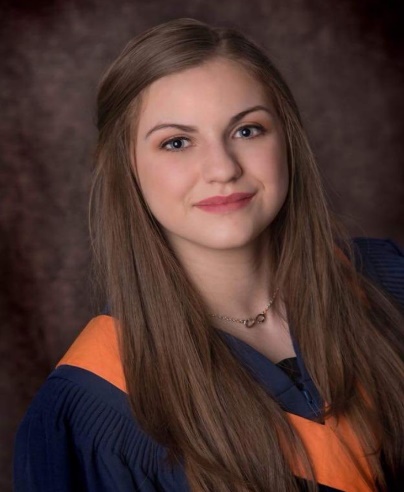 